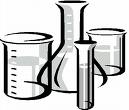 Chemistry Syllabus   2011-2012Instuctor: 	Honors chemistry is a college preparatory class that covers the major topics, vocabulary, thinking skills, laboratory techniques, and mathematical representations expected in an introductory chemistry course. Since this is an honors level class it will be fast paced and will emphasize the application of chemical principles, mathematical problem solving and hands on learning through lab experiments and activities. Students will learn how to analyze the behavior of atoms and molecules, solve quantitative problems based on chemical principles and understand the properties of solids, liquids and gases. Course Outline:	Fall- Metric system/Factor label method and conversions, Classifying Matter/Physical and Chemical Changes, Elements, Nuclear chemistry, Compounds, and Formulas, Chemical Reactions, Organic Compounds, Atomic Structure, the Periodic Table, Chemical Bonding, and the Mole	Spring- Stoichiometry, Calorimetry, Kinetic Molecular Theory, Gas Laws, Solids and Liquids, and Acids/Bases and SaltsTextbook:The textbook, Chemistry from Prentice Hall will be checked out to each student and is to remain at home for use as a reference, reading, and for occasional use with homework assignments. Materials:	You will be required to bring the following to class everyday:One 3 subject (or 150 page) page spiral bound, college ruled notebook used only for Honors Chemistry. I HIGHLY recommend one with a plastic cover so that it is more durable.(will be discussed further in class) Pencil Scientific CalculatorClass Rules:Follow all directions the first time they are given.Every minute of class time is important due to the amount of material we need to cover. Attendance and being ON TIME is a priority. Electronic Devices including: cell phones, music players, video players, Nintendo DS, etc.  MUST remain in your backpack at all times. If I see or hear it I will confiscate it and you will get it back after school. Food will not be allowed in the laboratory environment and cannot be an interruption to class. The Fresno Unified School District and Edison High School rules will be upheld in this class. You can find these on the FUSD and Edison High website. The plagiarism policy is clearly defined and consequences will be followed. Plagiarism will not be tolerated.Expectations:BE PUNCTUALBE PREPAREDBE A PARTICIPANTBE RESECTFULCourse Work & Grading:Grades will weighted according to the following areas and percentages.40%  Tests/Projects: Tests will be done at the end of the chapter or a few chapters (depending on the topic) and will consist of multiple choice, free response and problem solving questions.  Projects will be done periodically when appropriate for the material30 %  Quizzes/Labs – lecture quizzes will be given to assess student progress and understanding of the material. Lab quizzes may be given before or after labs to assess students’ preparation for the lab or understanding of the lab. Lab activities and experiments will be done frequently in class and will be used to both discover new concepts and apply concepts already learned. Lab assignments will be put into the notebook but will have a separate grade assigned.25%  Notebook- a notebook of all notes, practice on material and other items will be kept by each student. The notebook will be an integral part of the class and will be graded based on completeness, organization, and quality of the work.5%   Participation- Earned by participating in class discussions, answering questions, staying on task both in lab and in practice work etc. Daily Practice Questions will also be counted here. Points will be given weekly and will be lost for disruptive behavior including use of electronics without permission.Individual assignments will follow the grading rubric given in the notebook. Your final grade will be determined based on the following grading scale:90% and above = A	80% to 89% = B		70% to 79% = C 		60% to 69% = D		Below 60% = FLate Policy:  All assignments turned in after the due date will have 40% of the points deducted (see rubric in notebook). Then the assignment will be graded on its merit. Late work can affect your grade greatly. You are responsible for getting late work in. Do not expect me to remind you. Tardy Policy: Edison High enforces a strict tardy policy and it will be followed in this class. If you are tardy or late you will be marked as such and will lose participation points. Need Help?: I am in my class during lunch and after school most days. If you need extra help don’t hesitate to ask or come in. I can only help if I know you need it. Also, don’t wait until the last minute, ask immediately. The material in this class builds on itself. You need to stay up on the work and information to succeed.Parent/Guardian Signature SheetCourse: Chemistry										Period:___________Teacher: Ms. MeadowsStudents Name:_____________________________________________________________________________Parent/ Guardian Name:_________________________ Relationship to student_________________________Address:___________________________________________________________________________________Home Phone:__________________________ Work Phone:___________________________ ext:___________Best time to be contacted during the day: ________________________________________________________Where should I call?  Home / Work  (please circle one)Email___________________________@___________________________I prefer to be emailed / Please call me  (circle one)Both my student and I have read the syllabus for the chemistry course and understand that a students’ success will depend on completing class/home work, participating in activities and labs and performing well on quizzes and tests. We also understand the class rules and all school rules and that they will be enforced daily. Please sign and return immediately.___________________________________________________ 		_____________________________Parent/Guardian Signature							Date___________________________________________________		_____________________________Student Signature								DateStudent ScheduleStudent Info SheetName:__________________________________________________________ Period:____________________Birthday:Family:What activities on campus are you involved in? (sports, arts, music, clubs, etc.)What activities are you involved in outside of school?What science classes have you taken in high school so far? Which was your favorite?What is your favorite movie? Band? Song?---What would you most like to learn about that you think might be covered in a chemistry class?What are some things you expect me, as the teacher, to do in order to help you succeed?What are some goals you have in regards to this chemistry class?PeriodCourseTeacherRoom1234567